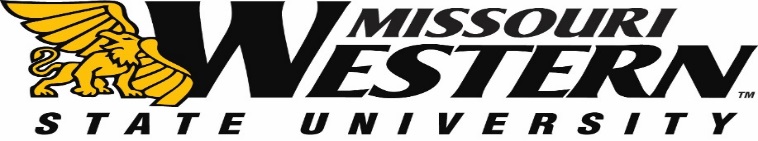 FORMAL BID FB24-076FORWEIGHT ROOM WALL GRAPHICSSubmission Deadline:  FEBRUARY 9, 2024 2:00 p.m. Central TimeQuestions and/or requests for clarification of this FB should be submitted via email to the Purchasing Manager, Kelly Sloan at purchase@missouriwestern.edu. All questions and/or clarifications can be sent at any time regarding this FB to the Purchasing Department until 12:00pm on February 2, 2024.  Questions received after this date may not be answered.  Please reference the FB24-068 on all correspondence.   Answers to the submitted questions will be e-mailed to each vendor as an addendum to this solicitation.  It is the responsibility of all interested parties to read this information and return it as part of the FB confirming receipt.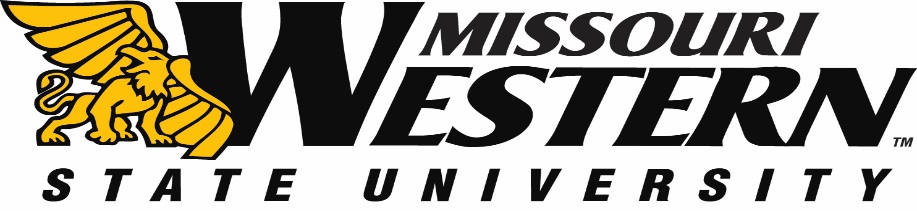 BID SPECIFICATION SHEET FOR FB24-076 WEIGHT ROOM GRAPHICSMissouri Western State University (MWSU) is seeking bids to print and install full color vinyl graphics on a cement wall of our Weight room in the Griffon Indoor Sports Complex (GISC).PROJECT SPECIFICATIONS:All panels are full colorMaterial: vinyl, laminated; reflective vinyl; graphic film; and or acrylicCement wall Reflective vinyl Width: 51.6”Height: 10’6”Wall decal with laminationNON MANDATORY PRE-BID MEETING: A non-mandatory pre-bid meeting is scheduled for Tuesday, January 30, 2024 in the GISC lobby at 10:00am.  It is highly recommended that vendors attend as they will be able to inspect the site and/or take additional measurements.  Guided facility walk-throughs can’t be guaranteed on an individual basis. The facility isn’t available for vendors to tour without a guide, and attendance at the pre-bid meeting is strongly encouraged.  Questions will also be able to be answered during this time. ART WORK: MWSU will provide the approved art work.  Files will be submitted in the format requested by vendor.  The successful bidder must create designs that comply with Missouri Western’s graphic standard, which can be found at https://www.missouriwestern.edu/cps/wp-content/uploads/sites/110/2018/11/GraphicStandards.pdfPROJECT DATES:Non mandatory Pre-bid meeting……………………January 30, 2024 10:00amLast day to submit questions……………………………...February 2, 2024 NoonDeadline for Bid submission	February 9, 2024 2:00pm Central TimeWinning Bid notified on or before	February 19, 2024Installation deadline on or before	March 15, 2024VENDOR SAMPLES:With your bid, please submit at least two sample photos of wall graphics previously printed and installed by your company at local businesses. Please note the address of each sample so that MWSU can review the quality of the print and installation. Vendors that do not submit samples may not be considered.BID INFORMATION:Sealed bids must be submitted no later than February 9, 2024 2:00 p.m. Central Time to:Missouri Western State UniversityPurchasing, Popplewell Hall 2214525 Downs DriveSt. Joseph, MO  64507Electronic or faxed bids will not be accepted. Missouri Western reserves the right to accept or reject any or all bids. Responses must be signed and sealed in mailing envelopes with the Respondent’s name and address clearly written on the outside.  The Formal Bid Number (FB24-076) shall also be clearly marked on the outside of the envelope or package.  Proposals may not be accepted if the FB number is not on the outside of the envelope.Pricing must be FOB Missouri Western State University. All items must be new, first quality.MWSU reserves the right to award to the bidder whose bid complies with all mandatory specifications and requirements and is the lowest and best bid for supplies. Bid will be evaluated and awarded as a whole; to one vendor. Include with your bid:Current signed and dated W-9Pricing sheet page 5Include any addendum(s) with your initialsAll questions should be directed to Kelly Sloan, Purchasing Manager purchase@missouriwestern.edu. PRICING SHEET FOR FB24-076 WEIGHT ROOM GRAPHICSPROJECT COSTS:Please include printing, installation and any additional incurred costs. TOTAL COST		_________________________________Installation will be completed by March 15, 2024 (Please check the box to acknowledge)Company _________________________________________________Phone Number:________________________________________________Printed Name:__________________________________________________Authorized Signature 						   Date ______________Notice Regarding Open Records Requests: Missouri Western State University is a public governmental body subject to Missouri’s Sunshine/Open Records law found at Mo. Rev. Stat. § 610.010 et seq. Generally, MWSU must disclose the entire contents of bids, proposals, and contracts submitted to or entered into with MWSU with regard to a particular bid/proposal/contract after an award.   Limited exceptions to MWSU’s disclosure obligations do exist, and most bidders should anticipate that the entire contents of their bid/proposal/contracts could be disclosed without notice pursuant to an open records request received by MWSU.